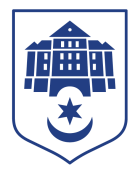 ТЕРНОПІЛЬСЬКА МІСЬКА РАДАПОСТІЙНА КОМІСІЯз питань містобудуванняПротокол засідання комісії №11від 28.06.2023Всього членів комісії: 	(6) Назарій Редьква, Андрій Грицишин, Юрій Смакоуз, Артур Шатарський, Олександр Россомаха, Мар’яна ГоловкоПрисутні члени комісії: 	(5) Назарій Редьква, Андрій Грицишин,  Юрій Смакоуз, Артур Шатарський, Олександр Россомаха.Відсутні члени комісії:      (1) Мар’яна ГоловкоКворум є. Засідання комісії правочинне.На засідання комісії запрошені:Віктор Кібляр – начальник відділу земельних ресурсів;Юлія Чорна – начальник організаційного відділу ради управління організаційно-виконавчої роботи.Головуючий – голова комісії Назарій Редьква.Слухали:  Про затвердження порядку денного засідання комісії, відповідно до листа від 26.06.2023 № 14792/2023.ВИСТУПИВ: Віктор Кібляр, який запропонував доповнити порядок денний питаннями: Про надання земельної ділянки за адресою вул. Бережанська, 44б ТОВ «АТБ-МАРКЕТ», гр. Хмілю С.В.Про надання дозволу на розроблення проекту землеустрою щодо відведення земельної ділянки за адресою вул. С.Будного,4а ТОВ «Білий Замок»Про розгляд клопотання гр. Дмитрика Є.М.Про затвердження проекту землеустрою щодо відведення  земельної ділянки для обслуговування багатоквартирного житлового будинку за адресою вул. Багата,2 ОСББ «БАГАТА-2»Результати голосування за затвердження порядку денного, враховуючи пропозиції Віктора Кібляра : За - 5, проти-0, утримались-0. Рішення прийнято.ВИРІШИЛИ:	Затвердити порядок денний комісії.Порядок денний засідання комісії:Слухали:Про надання дозволу на розроблення технічної документації із землеустрою щодо встановлення меж земельної ділянки в натурі (на місцевості) за адресою вул. Вуглярецька, 15 с. Кобзарівка (в межах населеного пункту) Тернопільського району Тернопільської області, яке належить до Тернопільської міської територіальної громади, гр. Левочко В.І.Доповідав:	Віктор КіблярРезультати голосування за проект рішення: За -5, проти-0, утримались-0. Рішення прийнято.Вирішили:	Рішення комісії №1 додається.Слухали:Про надання земельної ділянки за адресою вул. Микулинецька, 29в гр. Тарнавському П.Г.Доповідав:	Віктор КіблярРезультати голосування за проект рішення: За -5, проти-0, утримались-0. Рішення прийнято.Вирішили:	Рішення комісії №2 додається.Слухали:Про затвердження проекту землеустрою щодо відведення земельної ділянки за адресою вул.Микулинецька,115/217 гр.Ятчуку В.Ю. Доповідав:	Віктор КіблярРезультати голосування за проект рішення: За -5, проти-0, утримались-0. Рішення прийнято.Вирішили:	Рішення комісії №3 додається.Слухали:Про поновлення договору оренди землі за адресою вул.Об’їзна,20 гр.Суму В.В.Доповідав:	Віктор КіблярРезультати голосування за проект рішення: За -5, проти-0, утримались-0. Рішення прийнято.Вирішили:	Рішення комісії №4 додається.Слухали:Про затвердження проекту землеустрою щодо відведення земельної ділянки за адресою  вул. Нова,1 с. Курівці Тернопільського району Тернопільської області, яке належить до Тернопільської міської територіальної громади, управлінню обліку та контролю за використанням комунального майна Тернопільської міської ради Доповідав:	Віктор КіблярРезультати голосування за проект рішення: За -5, проти-0, утримались-0. Рішення прийнято.Вирішили:	Рішення комісії №5 додається.Слухали:Про надання дозволу на розроблення проекту землеустрою щодо відведення земельної ділянки за адресою вул. Золотогірська гр. Заяць Г. Т.Доповідав:	Віктор КіблярРезультати голосування за проект рішення: За -5, проти-0, утримались-0. Рішення прийнято.Вирішили:	Рішення комісії №6 додається.Слухали:Про надання дозволу на розроблення проекту землеустрою щодо відведення земельної ділянки за адресою вул.Микулинецька,115/198 гр.Гриневичу Ю.М.Доповідав:	Віктор КіблярРезультати голосування за проект рішення: За -5, проти-0, утримались-0. Рішення прийнято.Вирішили:	Рішення комісії №7 додається.Слухали:Про поновлення договору оренди землі за адресою вул.Поліська,11 ПП «Метал»Доповідав:	Віктор КіблярРезультати голосування за проект рішення: За -5, проти-0, утримались-0. Рішення прийнято.Вирішили:	Рішення комісії №8 додається.Слухали:Про надання дозволу на розроблення проекту землеустрою щодо відведення земельної ділянки для обслуговування багатоквартирного житлового будинку за адресою вул. Богдана Хмельницького,21а ОСББ «ДОБРО»БУТ»Доповідав:	Віктор КіблярРезультати голосування за проект рішення: За -5, проти-0, утримались-0. Рішення прийнято.Вирішили:	Рішення комісії №9 додається.Слухали:Про затвердження проекту землеустрою щодо відведення земельної ділянки за адресою вул. Станіслава Монюшка,1 гр.Ковальскій Ю. М.Доповідав:	Віктор КіблярРезультати голосування за проект рішення: За -5, проти-0, утримались-0. Рішення прийнято.Вирішили:	Рішення комісії №10 додається.Слухали:Про надання земельної ділянки за адресою вул.За Рудкою,18 гр.Віцентому Т.ПДоповідав:	Віктор КіблярРезультати голосування за проект рішення: За -5, проти-0, утримались-0. Рішення прийнято.Вирішили:	Рішення комісії №11 додається.Слухали:Про затвердження технічної документації із землеустрою щодо поділу земельної ділянки за адресою вул. Глибочанська,29 гр.Владиці І.М.Доповідав:	Віктор КіблярРезультати голосування за проект рішення: За -5, проти-0, утримались-0. Рішення прийнято.Вирішили:	Рішення комісії №12 додається.Слухали:Про надання дозволу на розроблення технічної документації із землеустрою щодо встановлення меж земельної ділянки в натурі (на місцевості) за адресою вул.Сергія Корольова,27 гр.Дорош О.В. Доповідав:	Віктор КіблярРезультати голосування за проект рішення: За -5, проти-0, утримались-0. Рішення прийнято.Вирішили:	Рішення комісії №13 додається.Слухали:Про надання дозволу на розроблення проекту землеустрою щодо відведення земельної ділянки за адресою вул.Микулинецька,115/216 гр.Чубай С.П.Доповідав:	Віктор КіблярРезультати голосування за проект рішення: За -5, проти-0, утримались-0. Рішення прийнято.Вирішили:	Рішення комісії №14 додається.Слухали:Про затвердження проекту землеустрою щодо відведення земельної ділянки за адресою вул.Микулинецька,115/204 гр.Мисловській М.С.Доповідав:	Віктор КіблярРезультати голосування за проект рішення: За -5, проти-0, утримались-0. Рішення прийнято.Вирішили:	Рішення комісії №15 додається.Слухали:Про надання дозволу на розроблення проекту землеустрою щодо відведення земельної ділянки за адресою вул. Андрея Шептицького,21б,21в ТОВ «ТРІУМФ-2.0.1.0.» Доповідав:	Віктор КіблярРезультати голосування за проект рішення: За -5, проти-0, утримались-0. Рішення прийнято.Вирішили:	Рішення комісії №16 додається.Слухали:Про надання дозволу на складання  проекту землеустрою щодо відведення земельної ділянки за адресою вул. 15 Квітня ОСББ «15 Квітня 2К»Доповідав:	Віктор КіблярРезультати голосування за проект рішення: За -5, проти-0, утримались-0. Рішення прийнято.Вирішили:	Рішення комісії №17 додається.Слухали:Про затвердження технічної документації із землеустрою щодо встановлення меж земельної ділянки в натурі (на місцевості) за адресою вул. Центральна, 20 с. Чернихів (в межах населеного пункту) Тернопільського району Тернопільської області, яке належить до Тернопільської міської територіальної громади, гр. Собчак Л.В. Доповідав:	Віктор КіблярРезультати голосування за проект рішення: За -5, проти-0, утримались-0. Рішення прийнято.Вирішили:	Рішення комісії №18 додається.Слухали:Про затвердження проекту землеустрою щодо відведення земельної ділянки по зміні цільового призначення за адресою вул. Центральна   с. Глядки Тернопільського району Тернопільської області, яке належить до Тернопільської міської територіальної громади, гр. Пиндюру З.В.Доповідав:	Віктор КіблярРезультати голосування за проект рішення: За -5, проти-0, утримались-0. Рішення прийнято.Вирішили:	Рішення комісії №19 додається.Слухали:Про надання дозволу на розроблення проекту землеустрою щодо відведення земельної ділянки за адресою вул.Микулинецька,115/229 гр. Дубінській І.В., Бровчуку Д.О.Доповідав:	Віктор КіблярРезультати голосування за проект рішення: За -5, проти-0, утримались-0. Рішення прийнято.Вирішили:	Рішення комісії №20 додається.Слухали:Про надання дозволу на розроблення проекту землеустрою щодо відведення земельної ділянки за адресою вул.Микулинецька,115/222 гр.Меушу В.М.Доповідав:	Віктор КіблярРезультати голосування за проект рішення: За -5, проти-0, утримались-0. Рішення прийнято.Вирішили:	Рішення комісії №21 додається.Слухали:Про надання дозволу на розроблення проекту землеустрою щодо відведення земельної ділянки за адресою вул.Микулинецька,115/223 гр.Пинило К.Б.Доповідав:	Віктор КіблярРезультати голосування за проект рішення: За -5, проти-0, утримались-0. Рішення прийнято.Вирішили:	Рішення комісії №22 додається.Слухали:Про надання дозволу на розроблення проекту землеустрою щодо відведення земельної ділянки за адресою вул.Хутірська,14 гр.Процику Б.М.Доповідав:	Віктор КіблярРезультати голосування за проект рішення: За -5, проти-0, утримались-0. Рішення прийнято.Вирішили:	Рішення комісії №23 додається.Слухали:Про надання дозволу на складання технічної документації із землеустрою щодо поділу земельної ділянки комунальної власності за адресою с. Іванківці Тернопільської міської територіальної громадиДоповідав:	Віктор КіблярРезультати голосування за проект рішення: За -5, проти-0, утримались-0. Рішення прийнято.Вирішили:	Рішення комісії №24 додається.Слухали:Про надання дозволу на розроблення проекту землеустрою щодо відведення земельної ділянки за адресою вул.Микулинецька,115/150 гр.Войтюк Т.А.Доповідав:	Віктор КіблярРезультати голосування за проект рішення: За -5, проти-0, утримались-0. Рішення прийнято.Вирішили:	Рішення комісії №25 додається.Слухали:Про надання дозволу на розроблення проекту землеустрою щодо відведення земельної ділянки за адресою вул.Микулинецька,115/202 гр.Бучку П.І.Доповідав:	Віктор КіблярРезультати голосування за проект рішення: За -5, проти-0, утримались-0. Рішення прийнято.Вирішили:	Рішення комісії №26 додається.Слухали:Про надання дозволу на розроблення проекту землеустрою щодо відведення земельної ділянки за адресою вул.Микулинецька,115/221 гр.Бучку І.П. Доповідав:	Віктор КіблярРезультати голосування за проект рішення: За -5, проти-0, утримались-0. Рішення прийнято.Вирішили:	Рішення комісії №27 додається.Слухали:Про надання дозволу на розроблення проекту землеустрою щодо відведення земельної ділянки за адресою с. Городище Тернопільського району Тернопільської області, яке належить до Тернопільської міської територіальної громади, гр. Пуківському А.І.Доповідав:	Віктор КіблярРезультати голосування за проект рішення: За -5, проти-0, утримались-0. Рішення прийнято.Вирішили:	Рішення комісії №28 додається.Слухали:Про затвердження проекту землеустрою щодо відведення земельної ділянки за адресою вул. Вуглярецька, 26 с. Кобзарівка (в межах населеного пункту) Тернопільського району Тернопільської області, яке належить до Тернопільської міської територіальної громади, ТОВ «Агроекопродукт»Доповідав:	Віктор КіблярРезультати голосування за проект рішення: За -5, проти-0, утримались-0. Рішення прийнято.Вирішили:	Рішення комісії №29 додається.Слухали:Про затвердження проекту землеустрою щодо відведення земельної ділянки за адресою вул.Торговиця гр.Стравінській О.П., Кульчицькому В.Я.Доповідав:	Віктор КіблярРезультати голосування за проект рішення: За -5, проти-0, утримались-0. Рішення прийнято.Вирішили:	Рішення комісії №30 додається.Слухали:Про затвердження проекту землеустрою  щодо відведення земельної ділянки  за адресою вул Романа Купчинського, 3 комунальному закладу Тернопільської міської ради «Центр творчості дітей та юнацтва» Доповідав:	Віктор КіблярРезультати голосування за проект рішення: За -5, проти-0, утримались-0. Рішення прийнято.Вирішили:	Рішення комісії №31 додається.Слухали:Про надання дозволу на розроблення проектів землеустрою щодо відведення земельних ділянок за адресою вул. Микулинецька,116р (гр. Воробець О. П. та інші)Доповідав:	Віктор КіблярРезультати голосування за проект рішення: За -5, проти-0, утримались-0. Рішення прийнято.Вирішили:	Рішення комісії №32 додається.Слухали:Про затвердження проекту землеустрою щодо відведення земельної ділянки по зміні цільового призначення за адресою автодорога Н-02 Львів-Тернопіль гр.Федорак В.Л.Доповідав:	Віктор КіблярРезультати голосування за проект рішення: За -5, проти-0, утримались-0. Рішення прийнято.Вирішили:	Рішення комісії №33 додається.Слухали:Про затвердження проекту землеустрою щодо відведення земельної ділянки за адресою вул.Микулинецька,115/152 гр.Репеті Т.П.Доповідав:	Віктор КіблярРезультати голосування за проект рішення: За -5, проти-0, утримались-0. Рішення прийнято.Вирішили:	Рішення комісії №34 додається.Слухали:Про затвердження проекту землеустрою щодо відведення земельної ділянки за адресою вул.Микулинецька,115/149 гр.Наконечній Х.І.Доповідав:	Віктор КіблярРезультати голосування за проект рішення: За -5, проти-0, утримались-0. Рішення прийнято.Вирішили:	Рішення комісії №35 додається.Слухали:Про надання дозволу на розроблення проекту землеустрою щодо відведення земельної ділянки за адресою вул. Андрея Шептицького гр.Періг Г. М.Доповідав:	Віктор КіблярРезультати голосування за проект рішення: За -5, проти-0, утримались-0. Рішення прийнято.Вирішили:	Рішення комісії №36 додається.Слухали:Про затвердження проекту землеустрою щодо відведення земельної ділянки за адресою вул. Лесі Українки, 5а управлінню обліку та контролю за використанням комунального майна Тернопільської міської радиДоповідав:	Віктор КіблярРезультати голосування за проект рішення: За -5, проти-0, утримались-0. Рішення прийнято.Вирішили:	Рішення комісії №37 додається.Слухали:Про надання дозволу на розроблення проекту землеустрою щодо відведення земельної ділянки для обслуговування багатоквартирного житлового будинку за адресою вул. Володимира Великого,4 ОСББ «Володимира Великого 4»Доповідав:	Віктор КіблярРезультати голосування за проект рішення: За -5, проти-0, утримались-0. Рішення прийнято.Вирішили:	Рішення комісії №38 додається.Слухали:Про затвердження проекту землеустрою щодо відведення земельної ділянки за адресою вул. Лесі Українки, 2а управлінню обліку та контролю за використанням комунального майна Тернопільської міської радиДоповідав:	Віктор КіблярРезультати голосування за проект рішення: За -5, проти-0, утримались-0. Рішення прийнято.Вирішили:	Рішення комісії №39 додається.Слухали:Про затвердження проекту землеустрою щодо відведення земельної ділянки за адресою вул.Соломії Крушельницької гр.Качуровській Г.І.Доповідав:	Віктор КіблярРезультати голосування за проект рішення: За -5, проти-0, утримались-0. Рішення прийнято.Вирішили:	Рішення комісії №40 додається.Слухали:Про надання дозволу на розроблення проекту землеустрою щодо відведення земельної ділянки за адресою вул. Тролейбусна релігійній організації Тернопільсько-Зборівська Архиєпархія Української Греко-Католицької Церкви»Доповідав:	Віктор КіблярРезультати голосування за проект рішення: За -5, проти-0, утримались-0. Рішення прийнято.Вирішили:	Рішення комісії №41 додається.Слухали: Про надання дозволу на складання проекту землеустрою щодо відведення земельної ділянки за адресою вул.Шпитальна,2 «Парафії Святого Івана Хрестителя Тернопільсько-Теребовлянської Єпархії Православної Церкви України міста Тернопіль»Доповідав:	Віктор КіблярРезультати голосування за проект рішення: За -5, проти-0, утримались-0. Рішення прийнято.Вирішили:	Рішення комісії №42 додається.Слухали: Про затвердження проекту землеустрою щодо відведення земельної ділянкиза адресою вул. Степана Будного,1 гр.Лозінському О. М.Доповідав:	Віктор КіблярРезультати голосування за проект рішення: За -5, проти-0, утримались-0. Рішення прийнято.Вирішили:	Рішення комісії №43 додається.Слухали: Про затвердження проекту землеустрою щодо відведення земельної ділянки за адресою вул.15Квітня гр.Ковальчуку М.І.Доповідав:	Віктор КіблярРезультати голосування за проект рішення: За -5, проти-0, утримались-0. Рішення прийнято.Вирішили:	Рішення комісії №44 додається.Слухали: Про надання дозволу на розроблення проекту землеустрою щодо відведення земельної ділянки за адресою провулок Цегельний, 1 гр. Прохоренкову І.В., Прохоренковій Н.І.Доповідав:	Віктор КіблярРезультати голосування за проект рішення: За -0, проти-0, утримались-5. Рішення не прийнято.Вирішили:	Рішення комісії №45 додається.Слухали: Про надання дозволу на складання технічної документації із землеустрою щодо поділу земельної ділянки за адресою вул. Пилипа Орлика, 1а, наданої в користування РЕЛІГІЙНІЙ ОРГАНІЗАЦІЇ «ПАРАФІЯ СВЯТИХ ВОЛОДИМИРА І ОЛЬГИ» ТЕРНОПІЛЬСЬКО-ЗБОРІВСЬКОЇ ЄПАРХІЇ УКРАЇНСЬКОЇ ГРЕКО-КАТОЛИЦЬКОЇ ЦЕРКВИ»Доповідав:	Віктор КіблярРезультати голосування за проект рішення: За -0, проти-0, утримались-5. Рішення не прийнято.Вирішили:	Рішення комісії №46 додається.Слухали: Про надання дозволу на розроблення проекту землеустрою щодо відведення земельної ділянки за адресою вул. Подільська, 46 гр. Яремчуку І.П.Доповідав:	Віктор КіблярРезультати голосування за проект рішення: За -0, проти-0, утримались-5. Рішення не прийнято.Вирішили:	Рішення комісії №47 додається.Слухали: Про надання земельної ділянки за адресою вул. Бережанська, 44б ТОВ «АТБ-МАРКЕТ», гр. Хмілю С.В.Доповідав:	Віктор КіблярРезультати голосування за проект рішення: За -5, проти-0, утримались-0. Рішення прийнято.Вирішили:	Рішення комісії №48 додається.Слухали: Про надання дозволу на розроблення проекту землеустрою щодо відведення земельної ділянки за адресою вул. С.Будного,4а ТОВ «Білий Замок»Доповідав:	Віктор КіблярРезультати голосування за проект рішення: За -0, проти-0, утримались-5. Рішення не прийнято.Вирішили:	Рішення комісії №49 додається.Слухали: Про розгляд клопотання гр. Дмитрика Є.М.Доповідав:	Віктор КіблярРезультати голосування за проект рішення: За -5, проти-0, утримались-0. Рішення прийнято.Вирішили:	Рішення комісії №50 додається.Слухали: Про затвердження проекту землеустрою щодо відведення земельної ділянки для обслуговування багатоквартирного житлового будинку за адресою вул. Багата,2 ОСББ «БАГАТА-2»Доповідав:	Віктор КіблярРезультати голосування за проект рішення: За -5, проти-0, утримались-0. Рішення прийнято.Вирішили:	Рішення комісії №51 додається.Голова комісії					Назарій РЕДЬКВАСекретар комісії					Артур ШАТАРСЬКИЙ№з\пНазва проєкту рішенняПро надання дозволу на розроблення технічної документації із землеустрою щодо встановлення меж земельної ділянки в натурі (на місцевості) за адресою вул. Вуглярецька, 15 с. Кобзарівка (в межах населеного пункту) Тернопільського району Тернопільської області, яке належить до Тернопільської міської територіальної громади, гр. Левочко В.І.Про надання земельної ділянки за адресою вул. Микулинецька, 29в гр. Тарнавському П.Г.Про затвердження проекту землеустрою щодо відведення земельної ділянки за адресою вул.Микулинецька,115/217 гр.Ятчуку В.Ю. Про поновлення договору оренди землі за адресою вул.Об’їзна,20 гр.Суму В.В.Про затвердження проекту землеустрою щодо відведення земельної ділянки за адресою  вул. Нова,1 с. Курівці Тернопільського району Тернопільської області, яке належить до Тернопільської міської територіальної громади, управлінню обліку та контролю за використанням комунального майна Тернопільської міської ради Про надання дозволу на розроблення проекту землеустрою щодо відведення земельної ділянки за адресою вул. Золотогірська гр. Заяць Г. Т.Про надання дозволу на розроблення проекту землеустрою щодо відведення земельної ділянки за адресою вул.Микулинецька,115/198 гр.Гриневичу Ю.М.Про поновлення договору оренди землі за адресою вул.Поліська,11 ПП «Метал»Про надання дозволу на розроблення проекту землеустрою щодо відведення земельної ділянки для обслуговування багатоквартирного житлового будинку за адресою вул. Богдана Хмельницького,21а ОСББ «ДОБРО»БУТ»Про затвердження проекту землеустрою щодо відведення земельної ділянки за адресою вул. Станіслава Монюшка,1 гр.Ковальскій Ю. М.Про надання земельної ділянки за адресою вул.За Рудкою,18 гр.Віцентому Т.ППро затвердження технічної документації із землеустрою щодо поділу земельної ділянки за адресою вул. Глибочанська,29 гр.Владиці І.М.Про надання дозволу на розроблення технічної документації із землеустрою щодо встановлення меж земельної ділянки в натурі (на місцевості) за адресою вул.Сергія Корольова,27 гр.Дорош О.В. Про надання дозволу на розроблення проекту землеустрою щодо відведення земельної ділянки за адресою вул.Микулинецька,115/216 гр.Чубай С.П.Про затвердження проекту землеустрою щодо відведення земельної ділянки за адресою вул.Микулинецька,115/204 гр.Мисловській М.С.Про надання дозволу на розроблення проекту землеустрою щодо відведення земельної ділянки за адресою вул. Андрея Шептицького,21б,21в ТОВ «ТРІУМФ-2.0.1.0.» Про надання дозволу на складання  проекту землеустрою щодо відведення земельної ділянки за адресою вул. 15 Квітня ОСББ «15 Квітня 2К»Про затвердження технічної документації із землеустрою щодо встановлення меж земельної ділянки в натурі (на місцевості) за адресою вул. Центральна, 20 с. Чернихів (в межах населеного пункту) Тернопільського району Тернопільської області, яке належить до Тернопільської міської територіальної громади, гр. Собчак Л.В. Про затвердження проекту землеустрою щодо відведення земельної ділянки по зміні цільового призначення за адресою вул. Центральна          с. Глядки Тернопільського району Тернопільської області, яке належить до Тернопільської міської територіальної громади, гр. Пиндюру З.В.Про надання дозволу на розроблення проекту землеустрою щодо відведення земельної ділянки за адресою вул.Микулинецька,115/229 гр. Дубінській І.В., Бровчуку Д.О.Про надання дозволу на розроблення проекту землеустрою щодо відведення земельної ділянки за адресою вул.Микулинецька,115/222 гр.Меушу В.М.Про надання дозволу на розроблення проекту землеустрою щодо відведення земельної ділянки за адресою вул.Микулинецька,115/223 гр.Пинило К.Б.Про надання дозволу на розроблення проекту землеустрою щодо відведення земельної ділянки за адресою вул.Хутірська,14 гр.Процику Б.М.Про надання дозволу на складання технічної документації із землеустрою щодо поділу земельної ділянки комунальної власності за адресою с. Іванківці Тернопільської міської територіальної громадиПро надання дозволу на розроблення проекту землеустрою щодо відведення земельної ділянки за адресою вул.Микулинецька,115/150 гр.Войтюк Т.А.Про надання дозволу на розроблення проекту землеустрою щодо відведення земельної ділянки за адресою вул.Микулинецька,115/202 гр.Бучку П.І.Про надання дозволу на розроблення проекту землеустрою щодо відведення земельної ділянки за адресою вул.Микулинецька,115/221 гр.Бучку І.П. Про надання дозволу на розроблення проекту землеустрою щодо відведення земельної ділянки за адресою с. Городище Тернопільського району Тернопільської області, яке належить до Тернопільської міської територіальної громади, гр. Пуківському А.І.Про затвердження проекту землеустрою щодо відведення земельної ділянки за адресою вул. Вуглярецька, 26 с. Кобзарівка (в межах населеного пункту) Тернопільського району Тернопільської області, яке належить до Тернопільської міської територіальної громади, ТОВ «Агроекопродукт»Про затвердження проекту землеустрою щодо відведення земельної ділянки за адресою вул.Торговиця гр.Стравінській О.П., Кульчицькому В.Я.Про затвердження проекту землеустрою  щодо відведення земельної ділянки  за адресою вул Романа Купчинського, 3 комунальному закладу Тернопільської міської ради «Центр творчості дітей та юнацтва» Про надання дозволу на розроблення проектів землеустрою щодо відведення земельних ділянок за адресою вул. Микулинецька,116р(гр. Воробець О. П. та інші)Про затвердження проекту землеустрою щодо відведення земельної ділянки по зміні цільового призначення за адресою автодорога Н-02 Львів-Тернопіль гр.Федорак В.Л.Про затвердження проекту землеустрою щодо відведення земельної ділянки за адресою вул.Микулинецька,115/152 гр.Репеті Т.П.Про затвердження проекту землеустрою щодо відведення земельної ділянки за адресою вул.Микулинецька,115/149 гр.Наконечній Х.І.Про надання дозволу на розроблення проекту землеустрою щодо відведення земельної ділянки за адресою вул. Андрея Шептицького гр.Періг Г. М.Про затвердження проекту землеустрою щодо відведення земельної ділянки за адресою вул. Лесі Українки, 5а управлінню обліку та контролю за використанням комунального майна Тернопільської міської радиПро надання дозволу на розроблення проекту землеустрою щодо відведення земельної ділянки для обслуговування багатоквартирного житлового будинку за адресою вул. Володимира Великого,4 ОСББ «Володимира Великого 4»Про затвердження проекту землеустрою щодо відведення земельної ділянки за адресою вул. Лесі Українки, 2а управлінню обліку та контролю за використанням комунального майна Тернопільської міської радиПро затвердження проекту землеустрою щодо відведення земельної ділянки за адресою вул.Соломії Крушельницької гр.Качуровській Г.І.Про надання дозволу на розроблення проекту землеустрою щодо відведення земельної ділянки за адресою вул. Тролейбусна релігійній організації Тернопільсько-Зборівська Архиєпархія Української Греко-Католицької Церкви»Про надання дозволу на складання проекту землеустрою щодо відведення земельної ділянки за адресою вул.Шпитальна,2 «Парафії Святого Івана Хрестителя Тернопільсько-Теребовлянської Єпархії Православної Церкви України міста Тернопіль»Про затвердження проекту землеустрою щодо відведення земельної ділянкиза адресою вул. Степана Будного,1 гр.Лозінському О. МПро затвердження проекту землеустрою щодо відведення земельної ділянки за адресою вул.15Квітня гр.Ковальчуку М.І.Про надання дозволу на розроблення проекту землеустрою щодо відведення земельної ділянки за адресою провулок Цегельний, 1 гр. Прохоренкову І.В., Прохоренковій Н.І.Про надання дозволу на складання технічної документації із землеустрою щодо поділу земельної ділянки за адресою вул. Пилипа Орлика, 1а, наданої в користування РЕЛІГІЙНІЙ ОРГАНІЗАЦІЇ «ПАРАФІЯ СВЯТИХ ВОЛОДИМИРА І ОЛЬГИ» ТЕРНОПІЛЬСЬКО-ЗБОРІВСЬКОЇ ЄПАРХІЇ УКРАЇНСЬКОЇ ГРЕКО-КАТОЛИЦЬКОЇ ЦЕРКВИ»Про надання дозволу на розроблення проекту землеустрою щодо відведення земельної ділянки за адресою вул. Подільська, 46 гр. Яремчуку І.П.Про надання земельної ділянки за адресою вул. Бережанська, 44б ТОВ «АТБ-МАРКЕТ», гр. Хмілю С.В.Про надання дозволу на розроблення проекту землеустрою щодо відведення земельної ділянки за адресою вул. С.Будного,4а ТОВ «Білий Замок»Про розгляд клопотання гр. Дмитрика Є.М.Про затвердження проекту землеустрою щодо відведення  земельної ділянки для обслуговування багатоквартирного житлового будинку за адресою вул. Багата,2 ОСББ «БАГАТА-2»